平成２７年９月１７日 市町村（学校組合）教育長　様　　　　　小・中・特別支援学校長　様　関係各位香　美　市　教　育　長　　時　久　惠　子香美市立  大宮小学校長　  竹　村　栄　夫香美市立　香北中学校長　　久 保 田　  隆　初秋の候、皆様方におかれましては、ますますご清栄のこととお喜び申し上げます。さて、香北中学校区では、県教育委員会から「地域をつなぐ！子どもが伸びる！ユニバーサルデザインによる学校はぐくみプロジェクト事業」の研究指定を受け、実践研究に取り組んでいるところです。ささやかな歩みではございますが、このたび実践研究の一端を下記のとおり公開し、皆様のご指導とご助言を賜り、今後の教育実践に生かしてまいりたいと存じます。　つきましては、ご多用とは存じますが、皆様方のご出席をいただきたくご案内申し上げます。記１　期　　日  　平成２７年１０月２７日(火) ２　研究主題　　『香北発！　学校はぐくみプロジェクト　つ・な・ぐ　～　ユニバーサルデザインによる協働的改善　～　』３　場　　所　　香美市立大宮小学校（香美市香北町美良布６５４－１）　　　４　日　　程　12:00  　 12:20       13:05 13:15     　     14:00 14:10       14:50 15:00　　　　   15:50   　       16:50 16:55５　公開授業　  提案授業６　講　演演題「子どもの力を引き出す、つなぐ、特別支援教育」　　講師  高知大学教育学部　是永 かな子　准教授７　指導・助言　　　高知県教育委員会事務局特別支援教育課・東部教育事務所８  その他参加申込については、裏面をご覧ください。９　問い合わせ香美市立大宮小学校　（Tel/Fax  0887-59-2136 / 57-1451）　　教頭　梅原　美佐　まで香美市立大宮小学校　梅原　行ＦＡＸ番号　０８８７－５７－１４５１ユニバーサルデザインによる学校はぐくみプロジェクト事業平成２７年度　研究発表会参加申込書　平成２７年１０月１３日（火）を締め切りとさせていただきます。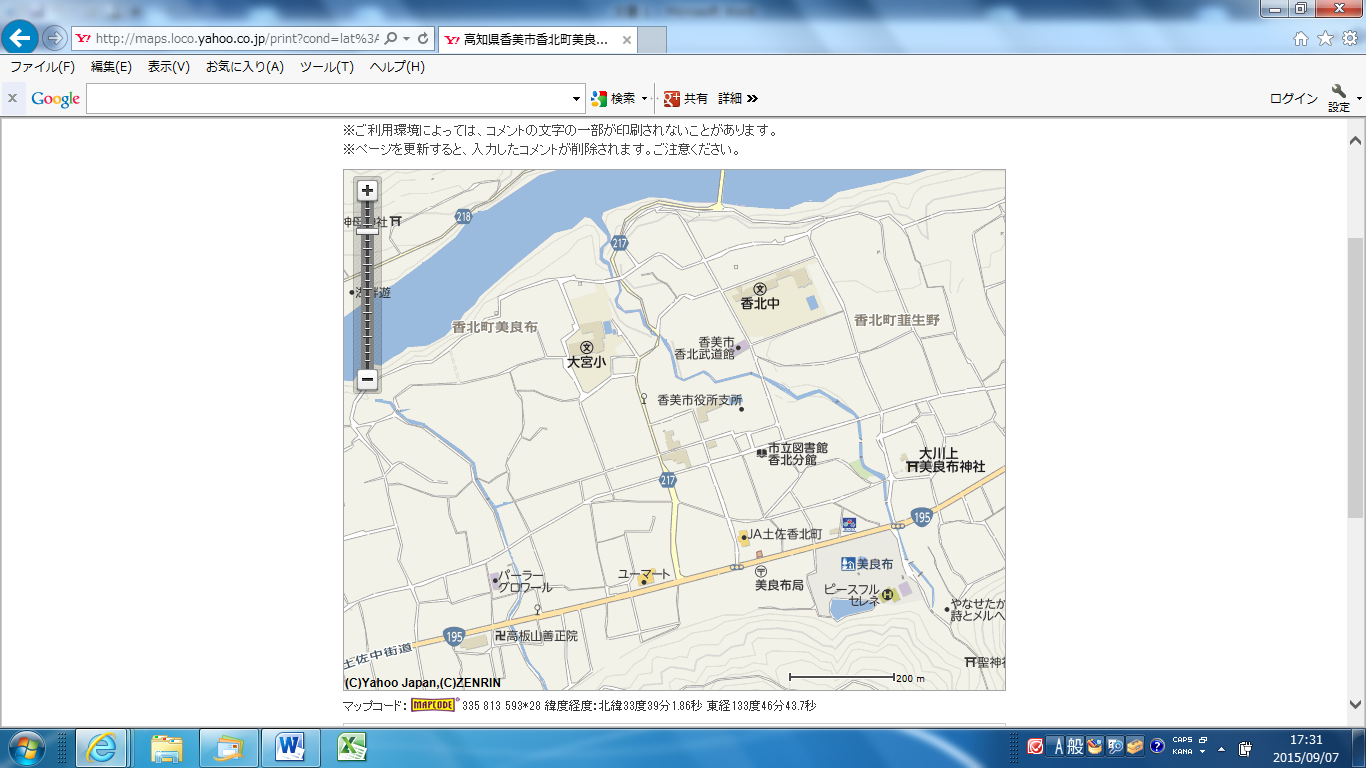 晴雨にかかわらず、運動場を駐車場としています。西門よりお入りください。受付(大宮小)公開授業（各教室）休憩提案授業（３、６年教室）休憩提案授業の研究協議移動開会行事研究発表【保･小･中】（多目的教室）講  演（多目的教室）閉会行事学年授業者単元名１年山岡　美和３つのかずのけいさん２年川村　志乃新しい計算を考えよう　〔くふうしてかけ算をつかうと〕４年小松菜穂子広さを調べよう　〔面積の求め方のくふう〕５年加藤　かや比べ方を考えよう（１）　〔平均〕スマイル（自・情）横田　晶弘４年 計算のやくそくを調べよう　〔計算のじゅんじょ〕５年 分数をもっとくわしく調べよう　〔分数のたし算とひき算〕学年授業者単元名３年久万恵梨香はしたの大きさの表し方を考えよう　〔小数のたし算とひき算〕６年百田　曜誠速さの表し方を考えよう所　属氏　　　名